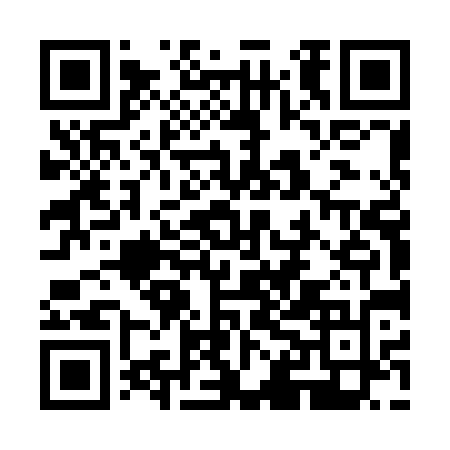 Ramadan times for Altamuskin, UKMon 11 Mar 2024 - Wed 10 Apr 2024High Latitude Method: Angle Based RulePrayer Calculation Method: Islamic Society of North AmericaAsar Calculation Method: HanafiPrayer times provided by https://www.salahtimes.comDateDayFajrSuhurSunriseDhuhrAsrIftarMaghribIsha11Mon5:145:146:5212:384:266:256:258:0412Tue5:115:116:5012:384:286:276:278:0613Wed5:095:096:4712:384:296:296:298:0814Thu5:065:066:4512:374:316:316:318:1015Fri5:035:036:4212:374:326:336:338:1216Sat5:015:016:4012:374:346:356:358:1417Sun4:584:586:3712:374:366:376:378:1718Mon4:554:556:3512:364:376:396:398:1919Tue4:524:526:3212:364:396:416:418:2120Wed4:504:506:3012:364:406:436:438:2321Thu4:474:476:2712:354:426:456:458:2522Fri4:444:446:2512:354:436:476:478:2823Sat4:414:416:2212:354:456:486:488:3024Sun4:384:386:2012:344:466:506:508:3225Mon4:354:356:1712:344:486:526:528:3426Tue4:334:336:1512:344:496:546:548:3727Wed4:304:306:1212:344:516:566:568:3928Thu4:274:276:1012:334:526:586:588:4129Fri4:244:246:0712:334:547:007:008:4430Sat4:214:216:0512:334:557:027:028:4631Sun5:185:187:021:325:568:048:049:481Mon5:155:157:001:325:588:068:069:512Tue5:125:126:571:325:598:088:089:533Wed5:095:096:551:316:018:098:099:564Thu5:065:066:521:316:028:118:119:585Fri5:035:036:501:316:038:138:1310:016Sat5:005:006:471:316:058:158:1510:037Sun4:574:576:451:306:068:178:1710:068Mon4:534:536:421:306:078:198:1910:089Tue4:504:506:401:306:098:218:2110:1110Wed4:474:476:371:306:108:238:2310:13